--Пәні: Әдебиеттік оқуҰзақ мерзімді жоспар бөлімі: Күні: 06.09.2019Сынып: 1сынып--Пәні: Әдебиеттік оқуҰзақ мерзімді жоспар бөлімі: Күні: 06.09.2019Сынып: 1сыныпМектеп: Жаңаөзен қаласы №21 орта мектепМұғалімнің аты-жөні:Қатысқандар саны:Қатыспағандар саны: Мектеп: Жаңаөзен қаласы №21 орта мектепМұғалімнің аты-жөні:Қатысқандар саны:Қатыспағандар саны: Мектеп: Жаңаөзен қаласы №21 орта мектепМұғалімнің аты-жөні:Қатысқандар саны:Қатыспағандар саны: Сабақ тақырыбы Сабақ тақырыбы Кімнің мекені жақсы? Кімнің мекені жақсы? Кімнің мекені жақсы? Осы сабақта қол жеткізілетін оқу мақсаттарыОсы сабақта қол жеткізілетін оқу мақсаттары2.1 Оқу түрлерін қолдану  2.2.1.2 шығарманы іштей оқып, ондағы қажетті ақпараттарды белгілеп оқу2.1 Оқу түрлерін қолдану  2.2.1.2 шығарманы іштей оқып, ондағы қажетті ақпараттарды белгілеп оқу2.1 Оқу түрлерін қолдану  2.2.1.2 шығарманы іштей оқып, ондағы қажетті ақпараттарды белгілеп оқуСабақ мақсаттарыСабақ мақсаттарыБарлық оқушылар: шығарманы іштей оқып, ондағы қажетті ақпараттарды белгілеп оқиды. Негізгі ойды түсінедіКөптеген оқушылар: Шығарма кейіпкерлерінің іс әрекеттерін сипаттайды, талдайдыКейбір оқушылар: Тақырып мазмұны негізінде шығармашылық жұмыспен айналысады. Отан туралы ойын дамытадыБарлық оқушылар: шығарманы іштей оқып, ондағы қажетті ақпараттарды белгілеп оқиды. Негізгі ойды түсінедіКөптеген оқушылар: Шығарма кейіпкерлерінің іс әрекеттерін сипаттайды, талдайдыКейбір оқушылар: Тақырып мазмұны негізінде шығармашылық жұмыспен айналысады. Отан туралы ойын дамытадыБарлық оқушылар: шығарманы іштей оқып, ондағы қажетті ақпараттарды белгілеп оқиды. Негізгі ойды түсінедіКөптеген оқушылар: Шығарма кейіпкерлерінің іс әрекеттерін сипаттайды, талдайдыКейбір оқушылар: Тақырып мазмұны негізінде шығармашылық жұмыспен айналысады. Отан туралы ойын дамытадыБағалау критерийлері: (жетістік критерийлері,  табыс критерийлері, күтілетін нәтиже)Бағалау критерийлері: (жетістік критерийлері,  табыс критерийлері, күтілетін нәтиже)Шығармадағы қажетті ақпараттарды оқи аладыШығарма кейіпкерлерінің іс әрекеттерін сипаттай аладыТақырыпқа сай шығармашылық жұмыспен айналысадыШығармадағы қажетті ақпараттарды оқи аладыШығарма кейіпкерлерінің іс әрекеттерін сипаттай аладыТақырыпқа сай шығармашылық жұмыспен айналысадыШығармадағы қажетті ақпараттарды оқи аладыШығарма кейіпкерлерінің іс әрекеттерін сипаттай аладыТақырыпқа сай шығармашылық жұмыспен айналысадыТілдікмақсаттарТілдікмақсаттарСөздік: Шалшық су, қалың көде, көкқұтан, балшықМекен   адрес  address   Сөздік: Шалшық су, қалың көде, көкқұтан, балшықМекен   адрес  address   Сөздік: Шалшық су, қалың көде, көкқұтан, балшықМекен   адрес  address   Құндылықтарды дарыту Құндылықтарды дарыту Оқуға білімге деген талпыныстары нығайып, Туған жерге деген сүйіспеншілігі артады.Оқуға білімге деген талпыныстары нығайып, Туған жерге деген сүйіспеншілігі артады.Оқуға білімге деген талпыныстары нығайып, Туған жерге деген сүйіспеншілігі артады.Пән аралық байланыстарПән аралық байланыстарДүниетану, жаратылыстану, көркем еңбекДүниетану, жаратылыстану, көркем еңбекДүниетану, жаратылыстану, көркем еңбекАКТ қолдану дағдыларыАКТ қолдану дағдыларыИнтербелсенді тақта, слайд Интербелсенді тақта, слайд Интербелсенді тақта, слайд Бастапқы білім Бастапқы білім Туған тілімТуған тілімТуған тілімСабақ барысыСабақ барысыСабақ барысыСабақ барысыСабақ барысыСабақтың жоспарланған кезеңдеріСабақтағы жоспарланған іс-әрекетСабақтағы жоспарланған іс-әрекетСабақтағы жоспарланған іс-әрекетРесурсСабақтың басы 	5 минут1.Психологиялық ахуал.Кең жазық Отан мекенім,Сенде өсіп, көктедім.Сені қорғау парызым,Мұны біліп өтемін.2.Топқа бөлу.Таңдалған сурет бойынша 3 топқа бөлінеді. 1 топ: Құмырсқа 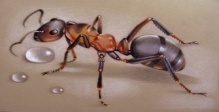 2 топ: Тышқан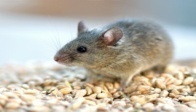 3 топ: Құрбақа 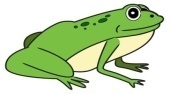 1.Психологиялық ахуал.Кең жазық Отан мекенім,Сенде өсіп, көктедім.Сені қорғау парызым,Мұны біліп өтемін.2.Топқа бөлу.Таңдалған сурет бойынша 3 топқа бөлінеді. 1 топ: Құмырсқа 2 топ: Тышқан3 топ: Құрбақа 1.Психологиялық ахуал.Кең жазық Отан мекенім,Сенде өсіп, көктедім.Сені қорғау парызым,Мұны біліп өтемін.2.Топқа бөлу.Таңдалған сурет бойынша 3 топқа бөлінеді. 1 топ: Құмырсқа 2 топ: Тышқан3 топ: Құрбақа СуреттерСабақтың ортасы 25 минут2 мин Сергіту сәті8 минЖаңа сабаққа ену«Кім тапқыр?» әдісі  Жұмбақ шешуЕкі басы жұдырықтайОртасы қылдырықтай.   (құмырсқа)Қос мекенді жануар        (құрбақа)Жыл басы қай жануар?    (тышқан)Әр топ өз жұмбақтарының шешуі болған жәндіктер туралы білгендерімен бөліседі. Балаларға осы үшеуімен саяхатқа шығу ұсынылады ол үшін: Ой ашар сұрақтарға жауап беремізҚұрбақа қайда өмір сүреді?Тышқан неден қорқады?Құмырсқаның қандай пайдасы бар?1 тапсырмаСабақ  мақсаты Берілген тақырып бойынша шығарманы іштей оқып, ондағы қажетті ақпараттарды белгілеп оқиды. Негізгі ойды анықтайды.Белсенді әдіс: Ұжымдық «Бағытталған оқу» әдісіОйлау деңгейі: білу түсінуСаралау; тапсырма, қарқынКоммуникативті дағды: оқылым, тыңдалымНұсқаулық: интербелсенді тақтада шығарма кейіпкерлерінің суреті көрсетіледі. «Бағытталған оқу» әдісі бойынша оқушылар тақырыпты оқып, қажетті ақпараттарды мұғалім көмегімен анықтап оқиды. Оқу барысында кейіпкерлердің мекендерін айта отырып, дүниетану жаратылыстану пәндерімен байланыс орнайды. 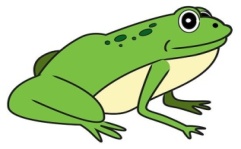 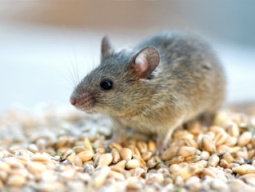 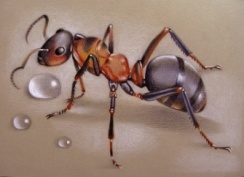 Дескриптор.  Білім алушылар:Шығарманы оқидыҚажетті ақпараттарды анықтайдыҚБ:  «Басымнан сипа» әдісі. Мұғалімнің бағалауы2 тапсырмаСабақ мақсаты: Шығарма кейіпкерлерінің іс әрекеттерін сипаттайды талдайдыБелсенді әдіс: Жұптық  Ойлау деңгейі: қолдану, талдауСаралау: тапсырма, ресурстар арқылыКоммуникативті дағды: айтылым, жазылым және тыңдалым «Симантикалық карта» әдісіА жұбы: Дескриптор. Білім алушылар:Бақаның мекенін анықтайдыТышқанның мекенін анықтайдыҚұмырсқаның мекенін табадыБозторғайдың мекенін табадыКестемен жұмыс жасай аладыВ жұбы Дескриптор. Білім алушылар:Бақаның мекенін анықтайдыТышқанның мекенін анықтайдыҚұмырсқаның мекенін табадыБозторғайдың мекенін табадыКестемен жұмыс жасай аладыБалықтың мекенін табадыС жұбы Дескриптор. Білім алушылар:Бақаның мекенін анықтайдыТышқанның мекенін анықтайдыҚұмырсқаның мекенін табадыБозторғайдың мекенін табадыКестемен жұмыс жасай аладыБалықтың мекенін табадыАюдың мекенін табыдыҚБ: Жұптық бағалау.  «Эмоциялық бағалау» Бас бармақ әдісі.  Өзін-өзі бағалау3 тапсырма: Сабақ мақсаты:  Тақырып мазмұны негізінде шығармашылық жұмыспен айналысады.отан туралы ойларын дамытадыБелсенді әдіс: топтық Ойлау деңгейі: қолдануПәнаралық байланыс: қазақ тілі, көркем еңбек«Ойлан, бірік, бөліс» әдісіА тобы:   Өздерінің жайлы мекендерін жазады. Өз қаласын, ауылын сипаттап жазуОтан тақырыбында «Бес жолды өлең» құрастыруДескриптор. Білім алушылар:Өз қаласы, ауылы туралы жазадыӨздеріне жайлы мекенді сипаттайды «Отан» тақырыбында бес жолды өлең құрастырадыВ тобы: өз отбасын сипаттап жазады  Туған жер туралы шағын мәтін жазуДескриптор. Білім алушылар:Өз отбасын сипаттап жаза аладыТуған жер туралы мәтін құрап жаза аладыС тобы:  өздеріне жайлы мекенді сипаттап, отан туралы мақал мәтелдер жазуОтан туралы мақал мәтел жазадыӨздеріне жайлы мекенді айтадыҚБ: «От шашу» әдісіМұғалімнің бағалауыЖаңа сабаққа ену«Кім тапқыр?» әдісі  Жұмбақ шешуЕкі басы жұдырықтайОртасы қылдырықтай.   (құмырсқа)Қос мекенді жануар        (құрбақа)Жыл басы қай жануар?    (тышқан)Әр топ өз жұмбақтарының шешуі болған жәндіктер туралы білгендерімен бөліседі. Балаларға осы үшеуімен саяхатқа шығу ұсынылады ол үшін: Ой ашар сұрақтарға жауап беремізҚұрбақа қайда өмір сүреді?Тышқан неден қорқады?Құмырсқаның қандай пайдасы бар?1 тапсырмаСабақ  мақсаты Берілген тақырып бойынша шығарманы іштей оқып, ондағы қажетті ақпараттарды белгілеп оқиды. Негізгі ойды анықтайды.Белсенді әдіс: Ұжымдық «Бағытталған оқу» әдісіОйлау деңгейі: білу түсінуСаралау; тапсырма, қарқынКоммуникативті дағды: оқылым, тыңдалымНұсқаулық: интербелсенді тақтада шығарма кейіпкерлерінің суреті көрсетіледі. «Бағытталған оқу» әдісі бойынша оқушылар тақырыпты оқып, қажетті ақпараттарды мұғалім көмегімен анықтап оқиды. Оқу барысында кейіпкерлердің мекендерін айта отырып, дүниетану жаратылыстану пәндерімен байланыс орнайды. Дескриптор.  Білім алушылар:Шығарманы оқидыҚажетті ақпараттарды анықтайдыҚБ:  «Басымнан сипа» әдісі. Мұғалімнің бағалауы2 тапсырмаСабақ мақсаты: Шығарма кейіпкерлерінің іс әрекеттерін сипаттайды талдайдыБелсенді әдіс: Жұптық  Ойлау деңгейі: қолдану, талдауСаралау: тапсырма, ресурстар арқылыКоммуникативті дағды: айтылым, жазылым және тыңдалым «Симантикалық карта» әдісіА жұбы: Дескриптор. Білім алушылар:Бақаның мекенін анықтайдыТышқанның мекенін анықтайдыҚұмырсқаның мекенін табадыБозторғайдың мекенін табадыКестемен жұмыс жасай аладыВ жұбы Дескриптор. Білім алушылар:Бақаның мекенін анықтайдыТышқанның мекенін анықтайдыҚұмырсқаның мекенін табадыБозторғайдың мекенін табадыКестемен жұмыс жасай аладыБалықтың мекенін табадыС жұбы Дескриптор. Білім алушылар:Бақаның мекенін анықтайдыТышқанның мекенін анықтайдыҚұмырсқаның мекенін табадыБозторғайдың мекенін табадыКестемен жұмыс жасай аладыБалықтың мекенін табадыАюдың мекенін табыдыҚБ: Жұптық бағалау.  «Эмоциялық бағалау» Бас бармақ әдісі.  Өзін-өзі бағалау3 тапсырма: Сабақ мақсаты:  Тақырып мазмұны негізінде шығармашылық жұмыспен айналысады.отан туралы ойларын дамытадыБелсенді әдіс: топтық Ойлау деңгейі: қолдануПәнаралық байланыс: қазақ тілі, көркем еңбек«Ойлан, бірік, бөліс» әдісіА тобы:   Өздерінің жайлы мекендерін жазады. Өз қаласын, ауылын сипаттап жазуОтан тақырыбында «Бес жолды өлең» құрастыруДескриптор. Білім алушылар:Өз қаласы, ауылы туралы жазадыӨздеріне жайлы мекенді сипаттайды «Отан» тақырыбында бес жолды өлең құрастырадыВ тобы: өз отбасын сипаттап жазады  Туған жер туралы шағын мәтін жазуДескриптор. Білім алушылар:Өз отбасын сипаттап жаза аладыТуған жер туралы мәтін құрап жаза аладыС тобы:  өздеріне жайлы мекенді сипаттап, отан туралы мақал мәтелдер жазуОтан туралы мақал мәтел жазадыӨздеріне жайлы мекенді айтадыҚБ: «От шашу» әдісіМұғалімнің бағалауыЖаңа сабаққа ену«Кім тапқыр?» әдісі  Жұмбақ шешуЕкі басы жұдырықтайОртасы қылдырықтай.   (құмырсқа)Қос мекенді жануар        (құрбақа)Жыл басы қай жануар?    (тышқан)Әр топ өз жұмбақтарының шешуі болған жәндіктер туралы білгендерімен бөліседі. Балаларға осы үшеуімен саяхатқа шығу ұсынылады ол үшін: Ой ашар сұрақтарға жауап беремізҚұрбақа қайда өмір сүреді?Тышқан неден қорқады?Құмырсқаның қандай пайдасы бар?1 тапсырмаСабақ  мақсаты Берілген тақырып бойынша шығарманы іштей оқып, ондағы қажетті ақпараттарды белгілеп оқиды. Негізгі ойды анықтайды.Белсенді әдіс: Ұжымдық «Бағытталған оқу» әдісіОйлау деңгейі: білу түсінуСаралау; тапсырма, қарқынКоммуникативті дағды: оқылым, тыңдалымНұсқаулық: интербелсенді тақтада шығарма кейіпкерлерінің суреті көрсетіледі. «Бағытталған оқу» әдісі бойынша оқушылар тақырыпты оқып, қажетті ақпараттарды мұғалім көмегімен анықтап оқиды. Оқу барысында кейіпкерлердің мекендерін айта отырып, дүниетану жаратылыстану пәндерімен байланыс орнайды. Дескриптор.  Білім алушылар:Шығарманы оқидыҚажетті ақпараттарды анықтайдыҚБ:  «Басымнан сипа» әдісі. Мұғалімнің бағалауы2 тапсырмаСабақ мақсаты: Шығарма кейіпкерлерінің іс әрекеттерін сипаттайды талдайдыБелсенді әдіс: Жұптық  Ойлау деңгейі: қолдану, талдауСаралау: тапсырма, ресурстар арқылыКоммуникативті дағды: айтылым, жазылым және тыңдалым «Симантикалық карта» әдісіА жұбы: Дескриптор. Білім алушылар:Бақаның мекенін анықтайдыТышқанның мекенін анықтайдыҚұмырсқаның мекенін табадыБозторғайдың мекенін табадыКестемен жұмыс жасай аладыВ жұбы Дескриптор. Білім алушылар:Бақаның мекенін анықтайдыТышқанның мекенін анықтайдыҚұмырсқаның мекенін табадыБозторғайдың мекенін табадыКестемен жұмыс жасай аладыБалықтың мекенін табадыС жұбы Дескриптор. Білім алушылар:Бақаның мекенін анықтайдыТышқанның мекенін анықтайдыҚұмырсқаның мекенін табадыБозторғайдың мекенін табадыКестемен жұмыс жасай аладыБалықтың мекенін табадыАюдың мекенін табыдыҚБ: Жұптық бағалау.  «Эмоциялық бағалау» Бас бармақ әдісі.  Өзін-өзі бағалау3 тапсырма: Сабақ мақсаты:  Тақырып мазмұны негізінде шығармашылық жұмыспен айналысады.отан туралы ойларын дамытадыБелсенді әдіс: топтық Ойлау деңгейі: қолдануПәнаралық байланыс: қазақ тілі, көркем еңбек«Ойлан, бірік, бөліс» әдісіА тобы:   Өздерінің жайлы мекендерін жазады. Өз қаласын, ауылын сипаттап жазуОтан тақырыбында «Бес жолды өлең» құрастыруДескриптор. Білім алушылар:Өз қаласы, ауылы туралы жазадыӨздеріне жайлы мекенді сипаттайды «Отан» тақырыбында бес жолды өлең құрастырадыВ тобы: өз отбасын сипаттап жазады  Туған жер туралы шағын мәтін жазуДескриптор. Білім алушылар:Өз отбасын сипаттап жаза аладыТуған жер туралы мәтін құрап жаза аладыС тобы:  өздеріне жайлы мекенді сипаттап, отан туралы мақал мәтелдер жазуОтан туралы мақал мәтел жазадыӨздеріне жайлы мекенді айтадыҚБ: «От шашу» әдісіМұғалімнің бағалауыСабақтың соңы5 минут Бүгінгі cабақта не үйреніп, не білдік?Бекіту сұрақтары: Кімнің мекені жақсы?Бақаға қай мекен ыңғайлы?Тышқанға жайлы мекен қандай?Шалшық су кімге жайлы мекен?Жазық дала ше?Бізге қай мекен жақсы?Мәтін мазмұнына сай келетін мақалды анықта Отан- оттанда ыстық Туған елдей ел болмас,             Туған жердей жер болмас.Өз үйім алтын бесігімӨз үйім- өлең төсегімСабақ соңы әркімге өз үйі, отаны өз мекені ыңғайлы екенін ұғынып қорытындыланадыҚБ: «Екі жұлдыз бір тілек»Кері байланыс: «БББ» әдісіБүгінгі cабақта не үйреніп, не білдік?Бекіту сұрақтары: Кімнің мекені жақсы?Бақаға қай мекен ыңғайлы?Тышқанға жайлы мекен қандай?Шалшық су кімге жайлы мекен?Жазық дала ше?Бізге қай мекен жақсы?Мәтін мазмұнына сай келетін мақалды анықта Отан- оттанда ыстық Туған елдей ел болмас,             Туған жердей жер болмас.Өз үйім алтын бесігімӨз үйім- өлең төсегімСабақ соңы әркімге өз үйі, отаны өз мекені ыңғайлы екенін ұғынып қорытындыланадыҚБ: «Екі жұлдыз бір тілек»Кері байланыс: «БББ» әдісіБүгінгі cабақта не үйреніп, не білдік?Бекіту сұрақтары: Кімнің мекені жақсы?Бақаға қай мекен ыңғайлы?Тышқанға жайлы мекен қандай?Шалшық су кімге жайлы мекен?Жазық дала ше?Бізге қай мекен жақсы?Мәтін мазмұнына сай келетін мақалды анықта Отан- оттанда ыстық Туған елдей ел болмас,             Туған жердей жер болмас.Өз үйім алтын бесігімӨз үйім- өлең төсегімСабақ соңы әркімге өз үйі, отаны өз мекені ыңғайлы екенін ұғынып қорытындыланадыҚБ: «Екі жұлдыз бір тілек»Кері байланыс: «БББ» әдісіСаралау–оқушыларғақалайкөбірекқолдаукөрсетудіжоспарлайсыз? Қабілетіжоғарыоқушыларғақандайміндетқоюдыжоспарлапотырсыз? Бағалау – оқушылардыңматериалдымеңгерудеңгейінқалайтексерудіжоспарлайсыз? Бағалау – оқушылардыңматериалдымеңгерудеңгейінқалайтексерудіжоспарлайсыз? Денсаулықжәнеқауіпсіздіктехникасыныңсақталуы

Денсаулықжәнеқауіпсіздіктехникасыныңсақталуы

Сабақтың жоспарына сай барлықоқушы шынайы мақсатқа жетуі керекМәтін мазмұны бойынша ашық -жабық сұрасұрақтарға  жауап беруі кезінде Екі жұлдыз бір тілек әдісімен бағалаймын Саралау тапсырмаларынаБас бармақ  әдісімен бағалаймын  Белсенді оқу  әдісінде Басымнан сипа сипа  әдісімен  бағалаймынМәтін мазмұны бойынша ашық -жабық сұрасұрақтарға  жауап беруі кезінде Екі жұлдыз бір тілек әдісімен бағалаймын Саралау тапсырмаларынаБас бармақ  әдісімен бағалаймын  Белсенді оқу  әдісінде Басымнан сипа сипа  әдісімен  бағалаймынКейіпкер ИлеуЖазық далаІн Шалшық суБақа Тышқан Құмырсқа Бозторғай 